Publicado en CIUDAD DE MÉXICO el 25/10/2019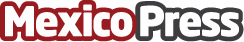 Se ilumina la Antígua Básilica de Guadalupe con la imagen de End Polio NowClub Rotario La Villa CDMX se suma a los esfuerzos de 533 distritos de Rotary International en 200 países del mundo para erradicar la poliomielitis. El templo mariano formó parte de la lista de edificaciones emblemáticas iluminadas con la imagen de esta campaña alrededor del planetaDatos de contacto:Omega Diez Comunicación y Mercadotecniawww.omegadiez.com.mx+52 5562971681Nota de prensa publicada en: https://www.mexicopress.com.mx/se-ilumina-la-antigua-basilica-de-guadalupe Categorías: Internacional Nacional Medicina Solidaridad y cooperación Ciudad de México http://www.mexicopress.com.mx